REVIEW OF SYSTEMS (ROS)(Please complete the form by checking the boxes that you have current concerns about.)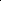 Today’s Date: ______________________Today’s Date: ______________________Today’s Date: ______________________Patient Name: _______________________________________________________Patient Name: _______________________________________________________Patient Name: _______________________________________________________Patient Name: _______________________________________________________DOB: ___________________DOB: ___________________DOB: ___________________Constitutional□FeverUrology□Frequent urinationFrequent urination□Significant weight changeUrology□Urinary incontinenceUrinary incontinence□Significant weight change□Urinary incontinenceUrinary incontinence□Significant appetite change□Pain with urinationPain with urination□Blood in urineBlood in urine□Urinary urgencyUrinary urgencyEye□Vision problemsMusculoskeletal□Joint painJoint pain□Eye irritation□Joint swellingJoint swelling□Eye pain□Joint stiffnessJoint stiffness□Low back painLow back pain□Neck painNeck painENT□NosebleedsNeurology□Chronic headacheChronic headache□Nosebleeds□Chronic headacheChronic headache□Cold symptoms□Passing outPassing out□Voice changes□ConfusionConfusion□Hearing problems□SeizuresSeizures□DizzinessDizzinessRespiratory□Chronic coughDermatology□Rash□Chronic cough□Rash□Shortness of breath□ Worrisome moles□ Worrisome moles□ Worrisome moles□Wheezing□ Skin lesions□ Skin lesions□ Skin lesions□ Loud snoring /stop breathing□ Loud snoring /stop breathingwhen sleepingCardiovascular□Chest painMental Health□SadnessSadness□Chest pain□SadnessSadness□Leg swelling□Feeling anxiousFeeling anxious□Palpitations (racing heart or□Chemical dependencyChemical dependencyskipped beats)□Do you feel unsafe?Do you feel unsafe?Gastroenterology□Difficulty swallowingEndocrinology□Feeling too cold or too hotFeeling too cold or too hot□Heartburn□Frequently thirstyFrequently thirsty□Abdominal pain□Nausea□Diarrhea□Constipation□Blood in stoolsMale Reproductive□Concern for SexuallyHematology – Oncology□Swollen glandsSwollen glandsTransmitted Disease (STD)□Easy bruisingEasy bruising□Testicular lump/pain□ Penile discharge or lump□ Penile discharge or lump□ Problems with sexual function□ Problems with sexual functionFemale Reproductive□Concern for SexuallyAdditional InformationI have an Advance DirectiveI have an Advance DirectiveI have an Advance Directive□Concern for SexuallyI have an Advance DirectiveI have an Advance DirectiveI have an Advance DirectiveTransmitted Disease (STD)□Yes□ No□ Breast lumps, breast concerns□ Breast lumps, breast concernsI am an Organ DonorI am an Organ DonorI am an Organ Donor□Abnormal vaginal dischargeI am an Organ DonorI am an Organ DonorI am an Organ Donor□Abnormal vaginal discharge□Yes□ No□Painful intercourse□Yes□ No□Painful intercourseI am interested in discussing:I am interested in discussing:I am interested in discussing:□Menstrual cycle concernsI am interested in discussing:I am interested in discussing:I am interested in discussing:□Menstrual cycle concerns□Advance DirectiveAdvance Directive□Advance DirectiveAdvance Directive□Organ donationOrgan donation